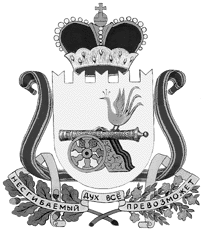 администрация муниципального образования«Вяземский район» смоленской областиПОСТАНОВЛЕНИЕот 04.02.2015 № 108В соответствии со статьёй 78 Бюджетного кодекса Российской Федерации,Администрация муниципального образования «Вяземский район» Смоленской области постановляет:1. Утвердить прилагаемый Порядок предоставления и расходования из бюджета муниципального образования «Вяземский район» Смоленской области субсидии муниципальному унитарному предприятию Автоколонне 1459 в целях возмещения затрат в связи с оказанием транспортных услуг населению и организации транспортного обслуживания населения между поселениями в границах района, не компенсированных доходами от перевозки пассажиров в связи с регулированием тарифов по данным видам маршрутов.2. Признать утратившими силу:2.1. Постановление Администрации муниципального образования «Вяземский район» Смоленской области от 15.02.2013 № 149 «Об утверждении Порядка предоставления и расходования из бюджета муниципального образования «Вяземский район» Смоленской области субсидии муниципальному унитарному предприятию Автоколонне 1459».2.2. Постановление Администрации муниципального образования «Вяземский район» Смоленской области от 29.07.2013 № 859 «О внесении изменений в постановление Администрации муниципального                 образования «Вяземский район» Смоленской области от 15.02.2013 № 149                   «Об утверждении Порядка предоставления и расходования из бюджета муниципального образования «Вяземский район» Смоленской области субсидии муниципальному унитарному  предприятию Автоколонна 1459».2.3. Постановление Администрации муниципального образования «Вяземский район» Смоленской области от 06.09.2013 № 1080 «О внесении изменений в Порядок предоставления и расходования из бюджета муниципального образования «Вяземский район» Смоленской области субсидии муниципальному унитарному предприятию Автоколонне 1459».3. Опубликовать настоящее постановление в газете «Вяземский вестник» и разместить на  сайте Администрации муниципального образования «Вяземский район» Смоленской области.4. Контроль за исполнением данного постановления возложить на заместителя Главы Администрации муниципального образования «Вяземский район» Смоленской области  - начальника управления жилищно – коммунального хозяйства, транспорта и дорожного хозяйства В.Г. Лосева.Глава Администрациимуниципального образования«Вяземский район» Смоленской области                                             И.В. ДемидоваПорядокпредоставления и расходования из бюджета муниципального образования «Вяземский район» Смоленской области субсидии муниципальному унитарному предприятию Автоколонне 14591. Настоящий Порядок разработан в соответствии со статьей 78 Бюджетного кодекса Российской Федерации и устанавливает механизм, цели и условия предоставления субсидии.Критерии отбора юридических лиц (за исключением государственных (муниципальных) учреждений), индивидуальных предпринимателей, физических лиц - производителей товаров, работ, услуг, имеющих право на получение субсидий:
- низкий уровень доходов на душу населения в районе и контингент пользователей общественным транспортом.2. Уполномоченным органом по предоставлению и контролю за целевым расходованием субсидии на покрытие убытков от перевозки пассажиров на муниципальных пригородных маршрутах является Администрация муниципального образования «Вяземский район» Смоленской области.3. Субсидии предоставляются из бюджета муниципального образования «Вяземский район» Смоленской области муниципальному унитарному  предприятию Автоколонне 1459 (далее - МУП Автоколонна 1459) осуществляющему перевозки пассажиров на муниципальных пригородных маршрутах.4. Целью предоставления субсидии является возмещение                                    МУП Автоколонне 1459 затрат, связанных с перевозкой пассажиров на муниципальных пригородных маршрутах, не компенсированных доходами от перевозки пассажиров в связи с регулированием тарифов.5. Условиями предоставления субсидии в соответствии с настоящим Порядком являются:5.1. Выполнение получателем субсидии уставной деятельности на осуществление пассажирских перевозок автомобильным транспортом по пригородным маршрутам.5.2. Наличие заключенного с Администрацией муниципального образования «Вяземский район» Смоленской области (далее – Администрация) соглашения (договора) на осуществление пассажирских перевозок автомобильным транспортом по пригородным маршрутам, в котором предусмотрено право на получение субсидии.5.3. Целевое использование предоставленных субсидий. 5.4. Предоставление в Администрацию показателей финансово - экономической деятельности МУП Автоколонны 1459 (нарастающим итогом) по пригородным маршрутам ежемесячно до 20-го числа месяца, следующего за отчетным.5.5. Предоставление в Администрацию отчета о расходовании субсидий МУП Автоколонны 1459 на покрытие убытков, понесенных в связи с  регулированием тарифов на пассажирские перевозки автомобильным транспортом в пригородном сообщении, согласно приложению к настоящему Порядку и бухгалтерскую отчетность о деятельности МУП Автоколонны 1459             (с отметкой налогового органа) – бухгалтерский баланс МУП Автоколонны 1459  и отчет о прибылях и убытках МУП Автоколонны 1459  – ежеквартально в сроки, установленные Федеральным законом «О бухгалтерском  учете».6. Получатель субсидии МУП Автоколонна 1459 возвращает в местный бюджет субсидии в случае их нецелевого использовании, а также в случае их неиспользования в течение текущего финансового года. Возврат субсидии производится в 10-дневный срок со дня получения письменного уведомления о возврате субсидии с указанием суммы и банковских реквизитов.7. Ежемесячный размер субсидии, подлежащий финансированию в соответствии с настоящим Порядком составляет 1/12 части бюджетных обязательств, предусмотренных на эти цели на соответствующий финансовый год.8. Администрация:- анализирует предоставленные МУП Автоколонной 1459 документы, указанные в пункте 5 настоящего Порядка;- ежемесячно до конца месяца, следующего за отчетным, перечисляет денежные средства на счет МУП Автоколонна 1459 в размере 1/12  части бюджетных обязательств, предусмотренных на текущий год.9. На основании предоставленных в Администрацию мотивированных письменных обращений о предоставлении упреждающей субсидии и прилагаемых к ним расчетов потребности в предоставлении упреждающей субсидии, выплачивать упреждающую субсидию в размере, не превышающем ½ объема субсидии, предусмотренной на текущий финансовый год. Решение о предоставлении упреждающей субсидии, либо об отказе в ее предоставлении принимается Главой Администрации муниципального образования «Вяземский район» Смоленской области после проверки документов.10. Средства субсидии, выделяемые из бюджета муниципального образования «Вяземский район» Смоленской области носят целевой характер и не могут быть направлены на другие цели.11. Администрация и контрольно-ревизионная комиссия муниципального образования «Вяземский район»  Смоленской области осуществляют проверку соблюдения условий, целей и порядка предоставления субсидий их получателю.Отчето расходовании субсидий МУП Автоколонной 1459 на покрытие убытков, понесенных в связи с регулированием тарифов на пассажирские перевозки автомобильным транспортом в пригородном сообщенииРуководитель предприятия           ______________________________Исполнитель                                   ______________________________М.П.Об утверждении Порядка предоставления и расходования из бюджета муниципального образования «Вяземский район» Смоленской области субсидии муниципальному унитарному предприятию Автоколонне 1459УТВЕРЖДЕНпостановлением Администрации                                                                                                                                                                                                         муниципального образования   «Вяземский район»    Смоленской области                                                                от   04.02.2015 № 108Приложениек Порядку предоставления и расходования из бюджета муниципального образования «Вяземский район» Смоленской области субсидии муниципальному унитарному предприятию Автоколонне 1459№ п/пПоказателиСумма (руб)1Сумма убытков, понесенных в связи с регулированием тарифов на  пассажирские перевозки автомобильным транспортом в пригородном сообщении2Получено субсидий на покрытие убытков3Направлено субсидий на покрытие убытков 4Остаток неиспользованных субсидий